Objetivo: Garantizar que se entiendan los métodos adecuados sobre la manipulación y almacenamiento de cilindros de gas comprimido y que sean utilizados por todos los empleadosEs necesario tener cuidado cuando se manipulan, transportan y almacenan cilindros de gas comprimido para reducir las probabilidades de que el contenido se fugue. Siga estas prácticas recomendadas para asegurarse de que usted, sus compañeros de trabajo y el sitio de trabajo permanezcan seguros.Manipulación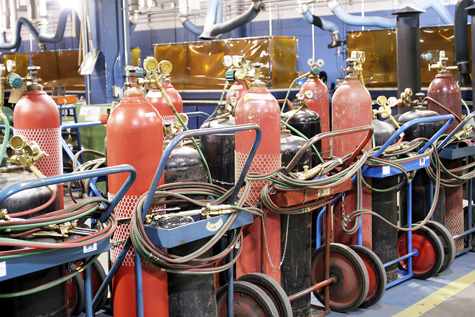 Complete toda la capacitación requerida antes de manipular o usar cilindros de gas comprimido.Mantenga los cilindros asegurados en posición vertical en todo momento, incluso durante su uso.No golpee los cilindros contra otros cilindros o superficies.No exponga los cilindros a circuitos eléctricos, no use un cilindro como puesta a tierra cuando suelde con electricidad, ni coloque un electrodo contra un cilindro cuando suelde con un arco.Nunca debe colocar los cilindros cerca de fuentes de ignición.Nunca debe utilizar los cilindros para otras tareas que no tengan que ver con el uso previsto. Por ejemplo, no los use como rodillos o soportes.No vuelva a llenar los cilindros. Comunicación de peligrosFamiliarícese con las etiquetas o la señalización ubicadas en las áreas de almacenamiento o trabajo, o en los cilindros, que comunican los peligros.Asegúrese de que los cilindros tengan las etiquetas de cumplimiento con el Sistema Globalmente Armonizado de Clasificación y Etiquetado de Productos Químicos (GHS, por sus siglas en inglés) correspondientes que identifiquen el contenido y clasifiquen los peligros. No use los cilindros que no estén claramente marcados con su contenido o los peligros.TransporteAntes de trasladar los cilindros:No mueva los cilindros sin una autorización adecuada.Verifique el contenido de los cilindros y lea las hojas informativas de seguridad (SDS, por sus siglas en inglés) sobre los requisitos de manipulación.Cierre las válvulas, purgue las tuberías, retire los reguladores y reemplace las tapas de seguridad de las válvulas antes de moverlos.Asegúrese de que la ruta planificada esté libre de obstáculos.Durante el traslado de cilindros:Use un carro diseñado para tal fin.Use una cadena para asegurarlos al carro.Permanezca en los lugares designados.Nunca deje los cilindros en posición horizontal ni los haga rodar con las manos.Durante el levantamiento de cilindros:Asegúrese de usar los accesorios para levantar cilindros que correspondan y de que estos estén asegurados de manera apropiada.No levante los cilindros desde sus tapas o con imanes.No deje caer los cilindros desde ninguna altura.AlmacenamientoMantenga las áreas de almacenamiento frías, secas, bien ventiladas y protegidas de los peligros identificables.Si guarda cilindros en espacios externos, asegúrese de que estén protegidos adecuadamente de los rayos del sol directos y de las temperaturas calientes y frías extremas, según sea necesario.Limite el acceso a las personas autorizadas y capacitadas.Ubique las áreas de almacenamiento a por lo menos 20 pies de escaleras, pasillos, ascensores y materiales combustibles e inflamables.Asegúrese de que los cilindros con contenido incompatible (como sustancias oxidantes e inflamables) estén separados por lo menos a 20 pies o mediante una barrera aprobada resistente al fuego.Nunca guarde cilindros en espacios confinados.Organization:Date: Este formulario deja constancia de que la capacitación que se ha detallado aquí se presentó a los participantes enumerados. Al firmar el presente formulario, cada participante reconoce haber recibido la capacitación.Organización: 							Fecha: 									          Instructor: 					Firma del instructor: 									Participantes de la clase:Nombre:			Firma:				 Fecha:				Nombre:			Firma:				 Fecha:				Nombre:			Firma:				 Fecha:				Nombre:			Firma:				 Fecha:				Nombre:			Firma:				 Fecha:				Nombre:			Firma:				 Fecha:				Nombre:			Firma:				 Fecha:				Nombre:			Firma:				 Fecha:				Nombre:			Firma:				 Fecha:				Nombre:			Firma:				 Fecha:				Nombre:			Firma:				 Fecha:				Nombre:			Firma:				 Fecha:				Nombre:			Firma:				 Fecha:				Nombre:			Firma:				 Fecha:				Nombre:			Firma:				 Fecha:				